ДРУЖКІВСЬКА МІСЬКА РАДАПРОТОКОЛпленарного засідання сімдесят четвертої сесії  міської ради VII скликання №75Актова зала міської ради                                                                  24 червня 2020 рокуВсього депутатів – 36Присутніх  - 24 депутатаВідсутні – 12 депутатів			Кількість запрошених – 20  осіб        У роботі пленарного засідання сімдесят четвертої сесії VII скликання приймають участь: народний депутат України Гнатенко В.С., заступники міського голови, керівники управлінь міської ради, начальники відділів міської ради.                                 Пленарне засідання сімдесят четвертої сесії VII скликання відкриває та проводить секретар міської ради Григоренко В.Б.      Звучить Гімн України.      Оголошення Подяки міської ради колективам комунального некомерційного підприємства «Центр первинної медико-санітарної допомоги», комунального некомерційного підприємства «Центральна міська клінічна лікарня», комунального некомерційного підприємства «Дружківська міська клінічна лікарня №1», комунального некомерційного підприємства «Дружківська міська клінічна лікарня №2».       Вручення Почесних грамот виконкому Чебану О.М., завідувачу хірургічного відділення поліклініки, лікарю ортопеду-травматологу комунального некомерційного підприємства «Дружківська міська клінічна лікарня №2», Мозговому О.М., завідувачу міського анастезіологічного відділення комунального некомерційного підприємства «Центральна міська клінічна лікарня», Зозулі І.А., в.о. завідувача рентгенологічного відділення комунального некомерційного підприємства «Центральна міська клінічна лікарня», Глазиріній Н.А., головній медичній сестрі комунального некомерційного підприємства «Дружківська міська клінічна лікарня №1»      Для організаційної роботи сесії обирається секретаріат у наступному складі: Бухаркова Т.М., Довбня М.В., Какуша О.В..      Пропозиції від депутатів Бухаркової  Т.М.,  Самородова М.О. надати 3 хвилини для виступу в розділі «Різне». Затверджується порядок денний .        Затверджений  регламент  роботи  пленарного  засідання сімдесят четвертої  сесії VII скликання: доповідачам з основних  питань – до 10 хвилин, для відповідей на питання до доповідачів – до 10 хвилин, головам постійних комісій – до 10 хвилин, виступаючим - до 3 хвилин.  Засідання сесії провести протягом 1,5  години .           До  протоколу додаються:   -  перелік рішень, прийнятих на пленарному засіданні  сімдесят четвертої сесії Дружківської міської ради VII скликання;   - лист реєстрації отримання персональної електронної картки для голосування депутатами міської ради VII скликання  24.06.2020;  - порядок ведення пленарного засідання сімдесят четвертої сесії  Дружківської міської ради VII скликання ;  -  підсумки відкритого поіменного голосування на пленарному засіданні  сімдесят четвертої сесії Дружківської міської ради VII скликання. Секретар  міської ради                                                                 В.Б.ГРИГОРЕНКОПОРЯДОК ДЕННИЙ:ПОРЯДОК ДЕННИЙ:ПОРЯДОК ДЕННИЙ: 1Про хід виконання  міської цільової Програми підтримки та розвитку дитячої обдарованості  на 2011-2020 роки «Надія Дружківки»Доповідає Лазебник С.А., начальник відділу освіти Дружківської міської радиПро хід виконання  міської цільової Програми підтримки та розвитку дитячої обдарованості  на 2011-2020 роки «Надія Дружківки»Доповідає Лазебник С.А., начальник відділу освіти Дружківської міської ради 2Про  хід виконання міської комплексної програми “Оздоровлення та відпочинок дітей м. Дружківка на 2019-2022 роки”Доповідають Небогатікова Г.Г., начальник управління соціального захисту населення Дружківської міської радиПро  хід виконання міської комплексної програми “Оздоровлення та відпочинок дітей м. Дружківка на 2019-2022 роки”Доповідають Небогатікова Г.Г., начальник управління соціального захисту населення Дружківської міської ради 3Про внесення змін до рішення міської ради від 19.12.2019 №7/65-3 «Про міський бюджет на 2020 рік»Доповідає  Трушина І.В. , начальник міського фінансового управління Дружківської міської радиПро внесення змін до рішення міської ради від 19.12.2019 №7/65-3 «Про міський бюджет на 2020 рік»Доповідає  Трушина І.В. , начальник міського фінансового управління Дружківської міської ради 4Про внесення змін до рішення міської ради від 05.01.2012 №6/14-42 «Про  затвердження Положення про механізм справляння та порядок сплати єдиного податку на територіїм. Дружківка»Доповідає  Трушина І.В. , начальник міського фінансового управління Дружківської міської радиПро внесення змін до рішення міської ради від 05.01.2012 №6/14-42 «Про  затвердження Положення про механізм справляння та порядок сплати єдиного податку на територіїм. Дружківка»Доповідає  Трушина І.В. , начальник міського фінансового управління Дружківської міської ради 5Про внесення змін до рішення міської ради від 08.07.2015 №6/57-1 «Про затвердження Положення про механізм справляння та порядок сплати податку на нерухоме майно, відмінне від земельної ділянки на території м. Дружківка»Доповідає  Трушина І.В. , начальник міського фінансового управління Дружківської міської радиПро внесення змін до рішення міської ради від 08.07.2015 №6/57-1 «Про затвердження Положення про механізм справляння та порядок сплати податку на нерухоме майно, відмінне від земельної ділянки на території м. Дружківка»Доповідає  Трушина І.В. , начальник міського фінансового управління Дружківської міської ради 6Про  затвердження  Статуту коммунального підприємства «Дружківка автоелектротранс» Дружківської міської ради у новій редакціїДоповідає Прус І.М., голова постійної комісії міської ради з питань депутатської діяльності, законності та правопорядкуПро  затвердження  Статуту коммунального підприємства «Дружківка автоелектротранс» Дружківської міської ради у новій редакціїДоповідає Прус І.М., голова постійної комісії міської ради з питань депутатської діяльності, законності та правопорядку7Про припинення юридичної особи – міського методичного кабінету з питань освітиДружківської міської ради шляхом ліквідаціїДоповідає Прус І.М., голова постійної комісії міської ради з питань депутатської діяльності, законності та правопорядкуПро припинення юридичної особи – міського методичного кабінету з питань освітиДружківської міської ради шляхом ліквідаціїДоповідає Прус І.М., голова постійної комісії міської ради з питань депутатської діяльності, законності та правопорядку8Про затвердження плану  роботи  Дружківської  міської ради  на  друге  півріччя  2020  рокуДоповідає Прус І.М., голова постійної комісії міської ради з питань депутатської діяльності, законності та правопорядкуПро затвердження плану  роботи  Дружківської  міської ради  на  друге  півріччя  2020  рокуДоповідає Прус І.М., голова постійної комісії міської ради з питань депутатської діяльності, законності та правопорядку9Про внесення змін до рішення Дружківської міської ради від 19.12.2019 № 7/65-13Доповідає Прус І.М., голова постійної комісії міської ради з питань депутатської діяльності, законності та правопорядкуПро внесення змін до рішення Дружківської міської ради від 19.12.2019 № 7/65-13Доповідає Прус І.М., голова постійної комісії міської ради з питань депутатської діяльності, законності та правопорядку10Про внесення змін до рішення міської ради від 27.05.2020 № 7/72-11Доповідає Прус І.М., голова постійної комісії міської ради з питань депутатської діяльності, законності та правопорядкуПро внесення змін до рішення міської ради від 27.05.2020 № 7/72-11Доповідає Прус І.М., голова постійної комісії міської ради з питань депутатської діяльності, законності та правопорядку11Про надання згоди комунальному підприємству  «Управління капітального будівництва»  Дружківської міської ради  на передачу закінчених робіт з поліпшення об’єкту основних засобів по робочому проєкту «Реконструкція благоустрою прилеглої території до об’єкту будівництва «Реконструкція будівлі їдальні під центр надання адміністративних послуг м.Дружківка» на баланс  Управління соціального захисту населення   Дружківської міської радиДоповідає Мелікбегян А.Н. , голова постійної комісії міської ради з питань  земельних відносин, житлово-комунального господарства та будівництваПро надання згоди комунальному підприємству  «Управління капітального будівництва»  Дружківської міської ради  на передачу закінчених робіт з поліпшення об’єкту основних засобів по робочому проєкту «Реконструкція благоустрою прилеглої території до об’єкту будівництва «Реконструкція будівлі їдальні під центр надання адміністративних послуг м.Дружківка» на баланс  Управління соціального захисту населення   Дружківської міської радиДоповідає Мелікбегян А.Н. , голова постійної комісії міської ради з питань  земельних відносин, житлово-комунального господарства та будівництва12Про надання дозволу на приватизацію жилих та нежилих приміщень гуртожитку, розташованому за адресою: м. Дружківка, вул. Короленка, будинок № 1Доповідає Мелікбегян А.Н. , голова постійної комісії міської ради з питань  земельних відносин, житлово-комунального господарства та будівництваПро надання дозволу на приватизацію жилих та нежилих приміщень гуртожитку, розташованому за адресою: м. Дружківка, вул. Короленка, будинок № 1Доповідає Мелікбегян А.Н. , голова постійної комісії міської ради з питань  земельних відносин, житлово-комунального господарства та будівництва13Про надання дозволу громадянину Костюку О.В. на розроблення проекту землеустрою щодо відведення земельної ділянки у приватну власність шляхом безоплатної передачі для будівництва і обслуговування жилого будинку, господарських будівель і споруд (присадибна ділянка) за адресою: Донецька область, м.Дружківка, вул.Донська в районі жилого будинку №56Доповідає Мелікбегян А.Н. , голова постійної комісії міської ради з питань  земельних відносин, житлово-комунального господарства та будівництваПро надання дозволу громадянину Костюку О.В. на розроблення проекту землеустрою щодо відведення земельної ділянки у приватну власність шляхом безоплатної передачі для будівництва і обслуговування жилого будинку, господарських будівель і споруд (присадибна ділянка) за адресою: Донецька область, м.Дружківка, вул.Донська в районі жилого будинку №56Доповідає Мелікбегян А.Н. , голова постійної комісії міської ради з питань  земельних відносин, житлово-комунального господарства та будівництва14Про припинення права користування (оренда) громадянина Толстошеєва А.М. та надання громадянину Вадовському Ю.М. у оренду земельної ділянки для обслуговування та експлуатації гаражів за адресою: Донецька область, м. Дружківка, вул. Соборна, 26аДоповідає Мелікбегян А.Н. , голова постійної комісії міської ради з питань  земельних відносин, житлово-комунального господарства та будівництваПро припинення права користування (оренда) громадянина Толстошеєва А.М. та надання громадянину Вадовському Ю.М. у оренду земельної ділянки для обслуговування та експлуатації гаражів за адресою: Донецька область, м. Дружківка, вул. Соборна, 26аДоповідає Мелікбегян А.Н. , голова постійної комісії міської ради з питань  земельних відносин, житлово-комунального господарства та будівництва15Про припинення права користування (оренда) товариства з обмеженою відповідальністю «НПП «Метрика» та надання товариству з обмеженою відповідальністю                                  «НВП «МЕТАЛУРГ» у оренду земельної ділянки для обслуговування скрабцеху (КВЦПЗ 11.02) за адресою: м. Дружківка, вул. Привокзальна, 8АДоповідає Мелікбегян А.Н. , голова постійної комісії міської ради з питань  земельних відносин, житлово-комунального господарства та будівництваПро припинення права користування (оренда) товариства з обмеженою відповідальністю «НПП «Метрика» та надання товариству з обмеженою відповідальністю                                  «НВП «МЕТАЛУРГ» у оренду земельної ділянки для обслуговування скрабцеху (КВЦПЗ 11.02) за адресою: м. Дружківка, вул. Привокзальна, 8АДоповідає Мелікбегян А.Н. , голова постійної комісії міської ради з питань  земельних відносин, житлово-комунального господарства та будівництва16Про припинення права користування (оренда) товариства з обмеженою відповідальністю «НПП «Метрика» та надання товариству з обмеженою відповідальністю                                  «НВП «МЕТАЛУРГ» у оренду земельної ділянки для будівництва та обслуговування об’єктів торгівлі (КВЦПЗ 03.07) за адресою: м. Дружківка, вул.Космонавтів, 55ВДоповідає Мелікбегян А.Н. , голова постійної комісії міської ради з питань  земельних відносин, житлово-комунального господарства та будівництваПро припинення права користування (оренда) товариства з обмеженою відповідальністю «НПП «Метрика» та надання товариству з обмеженою відповідальністю                                  «НВП «МЕТАЛУРГ» у оренду земельної ділянки для будівництва та обслуговування об’єктів торгівлі (КВЦПЗ 03.07) за адресою: м. Дружківка, вул.Космонавтів, 55ВДоповідає Мелікбегян А.Н. , голова постійної комісії міської ради з питань  земельних відносин, житлово-комунального господарства та будівництва17Про поновлення договору оренди землі від 15.06.2015 зареєстрованого у Державному реєстрі речових прав на нерухоме майно 15.06.2015, номер запису про інше речове право 10037889, укладеного з товариством з обмеженою відповідальністю «Прогрес»Доповідає Мелікбегян А.Н. , голова постійної комісії міської ради з питань  земельних відносин, житлово-комунального господарства та будівництваПро поновлення договору оренди землі від 15.06.2015 зареєстрованого у Державному реєстрі речових прав на нерухоме майно 15.06.2015, номер запису про інше речове право 10037889, укладеного з товариством з обмеженою відповідальністю «Прогрес»Доповідає Мелікбегян А.Н. , голова постійної комісії міської ради з питань  земельних відносин, житлово-комунального господарства та будівництва18Про поновлення договору оренди землі від 15.06.2015 зареєстрованого у Державному реєстрі речових прав на нерухоме майно 15.06.2015, номер запису про інше речове право 10034567, укладеного з товариством з обмеженою відповідальністю «Прогрес»Доповідає Мелікбегян А.Н. , голова постійної комісії міської ради з питань  земельних відносин, житлово-комунального господарства та будівництваПро поновлення договору оренди землі від 15.06.2015 зареєстрованого у Державному реєстрі речових прав на нерухоме майно 15.06.2015, номер запису про інше речове право 10034567, укладеного з товариством з обмеженою відповідальністю «Прогрес»Доповідає Мелікбегян А.Н. , голова постійної комісії міської ради з питань  земельних відносин, житлово-комунального господарства та будівництва19Про затвердження проекту землеустрою та  зміну цільового призначення земельної ділянки громадянці Пилипенко Н.Ф. за адресою: Донецька область, м. Дружківка, вул. Волгоградська, 7Доповідає Мелікбегян А.Н. , голова постійної комісії міської ради з питань  земельних відносин, житлово-комунального господарства та будівництваПро затвердження проекту землеустрою та  зміну цільового призначення земельної ділянки громадянці Пилипенко Н.Ф. за адресою: Донецька область, м. Дружківка, вул. Волгоградська, 7Доповідає Мелікбегян А.Н. , голова постійної комісії міської ради з питань  земельних відносин, житлово-комунального господарства та будівництва20Про проведення земельних торгів щодо продажу права оренди земельної ділянки кадастровим номером 1411700000:00:010:0562Доповідає Мелікбегян А.Н. , голова постійної комісії міської ради з питань  земельних відносин, житлово-комунального господарства та будівництваПро проведення земельних торгів щодо продажу права оренди земельної ділянки кадастровим номером 1411700000:00:010:0562Доповідає Мелікбегян А.Н. , голова постійної комісії міської ради з питань  земельних відносин, житлово-комунального господарства та будівництва21Про надання дозволу громадянину Меркулову В.М. на розроблення проекту землеустрою щодо відведення земельної ділянки у приватну власність шляхом безоплатної передачі для будівництва індивідуального гаражу (код КВЦПЗ 02.05) в районі житлового будинку №10 по вул. Слов’янська м. ДружківкаДоповідає Мелікбегян А.Н. , голова постійної комісії міської ради з питань  земельних відносин, житлово-комунального господарства та будівництваПро надання дозволу громадянину Меркулову В.М. на розроблення проекту землеустрою щодо відведення земельної ділянки у приватну власність шляхом безоплатної передачі для будівництва індивідуального гаражу (код КВЦПЗ 02.05) в районі житлового будинку №10 по вул. Слов’янська м. ДружківкаДоповідає Мелікбегян А.Н. , голова постійної комісії міської ради з питань  земельних відносин, житлово-комунального господарства та будівництва22Про надання дозволу приватному акціонерному товариству «ПРОДОВОЛЬЧА СПІЛКА» на розроблення проекту землеустрою щодо відведення земельної ділянки у оренду для обслуговування та експлуатації нежитлової будівлі клубу за адресою: Донецька область, м.Дружківка, вул.Трояндова, 72Доповідає Мелікбегян А.Н. , голова постійної комісії міської ради з питань  земельних відносин, житлово-комунального господарства та будівництваПро надання дозволу приватному акціонерному товариству «ПРОДОВОЛЬЧА СПІЛКА» на розроблення проекту землеустрою щодо відведення земельної ділянки у оренду для обслуговування та експлуатації нежитлової будівлі клубу за адресою: Донецька область, м.Дружківка, вул.Трояндова, 72Доповідає Мелікбегян А.Н. , голова постійної комісії міської ради з питань  земельних відносин, житлово-комунального господарства та будівництва23Про затвердження технічної документації із землеустрою та надання у приватну власність шляхом безоплатної передачі громадянину Ковляшенку А.І земельної ділянки для будівництва і обслуговування жилого будинку, господарських будівель і споруд (присадибна ділянка) Доповідає Мелікбегян А.Н. , голова постійної комісії міської ради з питань  земельних відносин, житлово-комунального господарства та будівництваПро затвердження технічної документації із землеустрою та надання у приватну власність шляхом безоплатної передачі громадянину Ковляшенку А.І земельної ділянки для будівництва і обслуговування жилого будинку, господарських будівель і споруд (присадибна ділянка) Доповідає Мелікбегян А.Н. , голова постійної комісії міської ради з питань  земельних відносин, житлово-комунального господарства та будівництва24Про затвердження проекту  землеустрою та надання у приватну власність шляхом безоплатної передачі громадянці Альохіній С.Д. земельної ділянки для будівництва і обслуговування жилого будинку, господарських будівель і споруд (присадибна ділянка) Доповідає Мелікбегян А.Н. , голова постійної комісії міської ради з питань  земельних відносин, житлово-комунального господарства та будівництваПро затвердження проекту  землеустрою та надання у приватну власність шляхом безоплатної передачі громадянці Альохіній С.Д. земельної ділянки для будівництва і обслуговування жилого будинку, господарських будівель і споруд (присадибна ділянка) Доповідає Мелікбегян А.Н. , голова постійної комісії міської ради з питань  земельних відносин, житлово-комунального господарства та будівництва25Про затвердження проекту  землеустрою та надання у приватну власність шляхом безоплатної передачі громадянці Ананьїній І.В. земельної ділянки для будівництва і обслуговування жилого будинку, господарських будівель і споруд (присадибна ділянка) Доповідає Мелікбегян А.Н. , голова постійної комісії міської ради з питань  земельних відносин, житлово-комунального господарства та будівництваПро затвердження проекту  землеустрою та надання у приватну власність шляхом безоплатної передачі громадянці Ананьїній І.В. земельної ділянки для будівництва і обслуговування жилого будинку, господарських будівель і споруд (присадибна ділянка) Доповідає Мелікбегян А.Н. , голова постійної комісії міської ради з питань  земельних відносин, житлово-комунального господарства та будівництва26Про затвердження проекту  землеустрою та надання у приватну власність шляхом безоплатної передачі громадянці Батмановій Н.І. земельної ділянки для будівництва і обслуговування жилого будинку, господарських будівель і споруд (присадибна ділянка) Доповідає Мелікбегян А.Н. , голова постійної комісії міської ради з питань  земельних відносин, житлово-комунального господарства та будівництваПро затвердження проекту  землеустрою та надання у приватну власність шляхом безоплатної передачі громадянці Батмановій Н.І. земельної ділянки для будівництва і обслуговування жилого будинку, господарських будівель і споруд (присадибна ділянка) Доповідає Мелікбегян А.Н. , голова постійної комісії міської ради з питань  земельних відносин, житлово-комунального господарства та будівництва27Про затвердження проекту  землеустрою та надання у приватну власність шляхом безоплатної передачі громадянці Копиловій Л.Б. земельної ділянки для будівництва і обслуговування жилого будинку, господарських будівель і споруд (присадибна ділянка) Доповідає Мелікбегян А.Н. , голова постійної комісії міської ради з питань  земельних відносин, житлово-комунального господарства та будівництваПро затвердження проекту  землеустрою та надання у приватну власність шляхом безоплатної передачі громадянці Копиловій Л.Б. земельної ділянки для будівництва і обслуговування жилого будинку, господарських будівель і споруд (присадибна ділянка) Доповідає Мелікбегян А.Н. , голова постійної комісії міської ради з питань  земельних відносин, житлово-комунального господарства та будівництва28Про затвердження проекту  землеустрою та надання у приватну власність шляхом безоплатної передачі громадянину Радченку В.К. земельної ділянки для будівництва і обслуговування жилого будинку, господарських будівель і споруд (присадибна ділянка) Доповідає Мелікбегян А.Н. , голова постійної комісії міської ради з питань  земельних відносин, житлово-комунального господарства та будівництваПро затвердження проекту  землеустрою та надання у приватну власність шляхом безоплатної передачі громадянину Радченку В.К. земельної ділянки для будівництва і обслуговування жилого будинку, господарських будівель і споруд (присадибна ділянка) Доповідає Мелікбегян А.Н. , голова постійної комісії міської ради з питань  земельних відносин, житлово-комунального господарства та будівництва29Про затвердження проекту  землеустрою та надання у приватну власність шляхом безоплатної передачі громадянину Солорєву О.Г., який є учасником бойових дій, земельної ділянки для будівництва і обслуговування жилого будинку, господарських будівель і споруд (присадибна ділянка) Доповідає Мелікбегян А.Н. , голова постійної комісії міської ради з питань  земельних відносин, житлово-комунального господарства та будівництваПро затвердження проекту  землеустрою та надання у приватну власність шляхом безоплатної передачі громадянину Солорєву О.Г., який є учасником бойових дій, земельної ділянки для будівництва і обслуговування жилого будинку, господарських будівель і споруд (присадибна ділянка) Доповідає Мелікбегян А.Н. , голова постійної комісії міської ради з питань  земельних відносин, житлово-комунального господарства та будівництва30Про припинення права користування (оренда) товариства з обмеженою відповідальністю «Корум Дружківський машинобудівний завод» та надання товариству з обмеженою відповідальністю «Сучасна мануфактура» у оренду земельної ділянки кадастровим номером 1411700000:00:008:0275 за адресою: Донецька область, м. Дружківка, вул.Соборна,7Доповідає Мелікбегян А.Н. , голова постійної комісії міської ради з питань  земельних відносин, житлово-комунального господарства та будівництваПро припинення права користування (оренда) товариства з обмеженою відповідальністю «Корум Дружківський машинобудівний завод» та надання товариству з обмеженою відповідальністю «Сучасна мануфактура» у оренду земельної ділянки кадастровим номером 1411700000:00:008:0275 за адресою: Донецька область, м. Дружківка, вул.Соборна,7Доповідає Мелікбегян А.Н. , голова постійної комісії міської ради з питань  земельних відносин, житлово-комунального господарства та будівництва31Про припинення права користування (оренда) товариства з обмеженою відповідальністю «Корум Дружківський машинобудівний завод» та надання товариству з обмеженою відповідальністю «Сучасна мануфактура» у оренду земельної ділянки кадастровим номером 1411700000:00:008:0280 за адресою: Донецька область, м. Дружківка, вул.Соборна,7АДоповідає Мелікбегян А.Н. , голова постійної комісії міської ради з питань  земельних відносин, житлово-комунального господарства та будівництваПро припинення права користування (оренда) товариства з обмеженою відповідальністю «Корум Дружківський машинобудівний завод» та надання товариству з обмеженою відповідальністю «Сучасна мануфактура» у оренду земельної ділянки кадастровим номером 1411700000:00:008:0280 за адресою: Донецька область, м. Дружківка, вул.Соборна,7АДоповідає Мелікбегян А.Н. , голова постійної комісії міської ради з питань  земельних відносин, житлово-комунального господарства та будівництва32Про внесення змін до рішення Дружківської міської ради від 07.12.2017 №7/36-34Доповідає Мелікбегян А.Н. , голова постійної комісії міської ради з питань  земельних відносин, житлово-комунального господарства та будівництваПро внесення змін до рішення Дружківської міської ради від 07.12.2017 №7/36-34Доповідає Мелікбегян А.Н. , голова постійної комісії міської ради з питань  земельних відносин, житлово-комунального господарства та будівництва33Про внесення змін до рішення Дружківської міської ради від 05.04.2017 №7/23-33Доповідає Мелікбегян А.Н. , голова постійної комісії міської ради з питань  земельних відносин, житлово-комунального господарства та будівництваПро внесення змін до рішення Дружківської міської ради від 05.04.2017 №7/23-33Доповідає Мелікбегян А.Н. , голова постійної комісії міської ради з питань  земельних відносин, житлово-комунального господарства та будівництва34Про погодження поділу, припинення права користування земельною ділянкою кадастровим номером 1411700000:00:002:0448 за адресою: м.Дружківка, вул. Соборна, 4 та надання у постійне користування земельних ділянок сформованих у результаті поділуДоповідає Мелікбегян А.Н. , голова постійної комісії міської ради з питань  земельних відносин, житлово-комунального господарства та будівництваПро погодження поділу, припинення права користування земельною ділянкою кадастровим номером 1411700000:00:002:0448 за адресою: м.Дружківка, вул. Соборна, 4 та надання у постійне користування земельних ділянок сформованих у результаті поділуДоповідає Мелікбегян А.Н. , голова постійної комісії міської ради з питань  земельних відносин, житлово-комунального господарства та будівництва35Різне. Про роботу органів місцевого самоврядування щодо запобігання  поширенню випадків гострої респіраторної хвороби, спричиненої коронавірусом 2019-nCoV Доповідає Поляков О.О., заступник міського голови з питань діяльності виконавчих органів радиРізне. Про роботу органів місцевого самоврядування щодо запобігання  поширенню випадків гострої респіраторної хвороби, спричиненої коронавірусом 2019-nCoV Доповідає Поляков О.О., заступник міського голови з питань діяльності виконавчих органів ради1СЛУХАЛИ:Про хід виконання  міської цільової Програми підтримки та розвитку дитячої обдарованості  на 2011-2020 роки «Надія Дружківки»Про хід виконання  міської цільової Програми підтримки та розвитку дитячої обдарованості  на 2011-2020 роки «Надія Дружківки»Доповідач:Лазебник С.А., начальник відділу освіти Дружківської міської радиЛазебник С.А., начальник відділу освіти Дружківської міської радиВИРІШИЛИ:Підсумки голосування: за – 24, проти - 0, утрималися – 0Рішення № 7/74 -1 прийнято (додається).Підсумки голосування: за – 24, проти - 0, утрималися – 0Рішення № 7/74 -1 прийнято (додається).2СЛУХАЛИ:Про  хід виконання міської комплексної програми “Оздоровлення та відпочинок дітей м. Дружківка на 2019-2022 роки”Про  хід виконання міської комплексної програми “Оздоровлення та відпочинок дітей м. Дружківка на 2019-2022 роки”Доповідач:Небогатікова Г.Г., начальник управління соціального захисту населення Дружківської міської радиНебогатікова Г.Г., начальник управління соціального захисту населення Дружківської міської радиВИРІШИЛИ:Підсумки голосування: за – 24, проти - 0, утрималися – 0Рішення № 7/74 -2 прийнято (додається).Підсумки голосування: за – 24, проти - 0, утрималися – 0Рішення № 7/74 -2 прийнято (додається).3СЛУХАЛИ:Про внесення змін до рішення міської ради від 19.12.2019 №7/65-3 «Про міський бюджет на 2020 рік» Про внесення змін до рішення міської ради від 19.12.2019 №7/65-3 «Про міський бюджет на 2020 рік» Доповідач:Трушина І.В. , начальник міського фінансового управління Дружківської міської радиТрушина І.В. , начальник міського фінансового управління Дружківської міської радиВИРІШИЛИ:Підсумки голосування: за – 21, проти - 0, утрималися – 3Рішення № 7/74 -3 прийнято (додається).Підсумки голосування: за – 21, проти - 0, утрималися – 3Рішення № 7/74 -3 прийнято (додається).4СЛУХАЛИ: Про внесення змін до рішення міської ради від 05.01.2012 №6/14-42 «Про  затвердження Положення про механізм справляння та порядок сплати єдиного податку на території м. Дружківка»Про внесення змін до рішення міської ради від 05.01.2012 №6/14-42 «Про  затвердження Положення про механізм справляння та порядок сплати єдиного податку на території м. Дружківка»Доповідач:Трушина І.В. , начальник міського фінансового управління Дружківської міської радиТрушина І.В. , начальник міського фінансового управління Дружківської міської радиВИРІШИЛИ:Підсумки голосування: за – 24, проти - 0, утрималися – 0 Рішення № 7/74-4 прийнято (додається).Підсумки голосування: за – 24, проти - 0, утрималися – 0 Рішення № 7/74-4 прийнято (додається).5СЛУХАЛИ: Про внесення змін до рішення міської ради від 08.07.2015 №6/57-1 «Про затвердження Положення про механізм справляння та порядок сплати податку на нерухоме майно, відмінне від земельної ділянки на території м. Дружківка»Про внесення змін до рішення міської ради від 08.07.2015 №6/57-1 «Про затвердження Положення про механізм справляння та порядок сплати податку на нерухоме майно, відмінне від земельної ділянки на території м. Дружківка»Доповідач:Трушина І.В. , начальник міського фінансового управління Дружківської міської радиТрушина І.В. , начальник міського фінансового управління Дружківської міської радиВИРІШИЛИ:Підсумки голосування: за – 24, проти - 0, утрималися – 0Рішення № 7/74 -5 прийнято (додається).Підсумки голосування: за – 24, проти - 0, утрималися – 0Рішення № 7/74 -5 прийнято (додається).6СЛУХАЛИ: Про  затвердження  Статуту коммунального підприємства «Дружківка автоелектротранс» Дружківської міської ради у новій редакціїПро  затвердження  Статуту коммунального підприємства «Дружківка автоелектротранс» Дружківської міської ради у новій редакціїДоповідач:Прус І.М., голова постійної комісії міської ради з питань депутатської діяльності, законності та правопорядкуПрус І.М., голова постійної комісії міської ради з питань депутатської діяльності, законності та правопорядкуВИРІШИЛИ:Підсумки голосування: за – 23, проти - 0, утрималися – 0Не голосували: 1Рішення № 7/74 -6 прийнято (додається).Підсумки голосування: за – 23, проти - 0, утрималися – 0Не голосували: 1Рішення № 7/74 -6 прийнято (додається).7СЛУХАЛИ: Про припинення юридичної особи – міського методичного кабінету з питань освіти Дружківської міської ради шляхом ліквідаціїПро припинення юридичної особи – міського методичного кабінету з питань освіти Дружківської міської ради шляхом ліквідаціїДоповідач:Прус І.М., голова постійної комісії міської ради з питань депутатської діяльності, законності та правопорядкуПрус І.М., голова постійної комісії міської ради з питань депутатської діяльності, законності та правопорядкуВИРІШИЛИ:Підсумки голосування: за – 24, проти - 0, утрималися – 0Рішення № 7/74 -7 прийнято (додається).Підсумки голосування: за – 24, проти - 0, утрималися – 0Рішення № 7/74 -7 прийнято (додається).8СЛУХАЛИ: Про затвердження плану  роботи  Дружківської  міської ради  на  друге  півріччя  2020  рокуПро затвердження плану  роботи  Дружківської  міської ради  на  друге  півріччя  2020  рокуДоповідач:Прус І.М., голова постійної комісії міської ради з питань депутатської діяльності, законності та правопорядкуПрус І.М., голова постійної комісії міської ради з питань депутатської діяльності, законності та правопорядкуВИРІШИЛИ:Підсумки голосування: за – 24, проти - 0, утрималися – 0Рішення № 7/74 -8 прийнято (додається).Підсумки голосування: за – 24, проти - 0, утрималися – 0Рішення № 7/74 -8 прийнято (додається).9СЛУХАЛИ: Про внесення змін до рішення Дружківської міської ради від 19.12.2019 № 7/65-13Про внесення змін до рішення Дружківської міської ради від 19.12.2019 № 7/65-13Доповідач:Прус І.М., голова постійної комісії міської ради з питань депутатської діяльності, законності та правопорядкуПрус І.М., голова постійної комісії міської ради з питань депутатської діяльності, законності та правопорядкуВИРІШИЛИ:Підсумки голосування: за – 20, проти - 3, утрималися – 1Рішення № 7/74 -9 прийнято (додається).Підсумки голосування: за – 20, проти - 3, утрималися – 1Рішення № 7/74 -9 прийнято (додається).10СЛУХАЛИ: Про внесення змін до рішення міської ради від 27.05.2020 № 7/72-11Про внесення змін до рішення міської ради від 27.05.2020 № 7/72-11Доповідач:Прус І.М., голова постійної комісії міської ради з питань депутатської діяльності, законності та правопорядкуПрус І.М., голова постійної комісії міської ради з питань депутатської діяльності, законності та правопорядкуВИРІШИЛИ:Підсумки голосування: за – 24, проти - 0, утрималися – 0Рішення № 7/74 -10 прийнято (додається).Підсумки голосування: за – 24, проти - 0, утрималися – 0Рішення № 7/74 -10 прийнято (додається).11СЛУХАЛИ: Про надання згоди комунальному підприємству  «Управління капітального будівництва»  Дружківської міської ради  на передачу закінчених робіт з поліпшення об’єкту основних засобів по робочому проєкту «Реконструкція благоустрою прилеглої території до об’єкту будівництва «Реконструкція будівлі їдальні під центр надання адміністративних послуг м.Дружківка» на баланс  Управління соціального захисту населення   Дружківської міської радиПро надання згоди комунальному підприємству  «Управління капітального будівництва»  Дружківської міської ради  на передачу закінчених робіт з поліпшення об’єкту основних засобів по робочому проєкту «Реконструкція благоустрою прилеглої території до об’єкту будівництва «Реконструкція будівлі їдальні під центр надання адміністративних послуг м.Дружківка» на баланс  Управління соціального захисту населення   Дружківської міської радиДоповідач:Мелікбегян А.Н. , голова постійної комісії міської ради з питань  земельних відносин, житлово-комунального господарства та будівництваМелікбегян А.Н. , голова постійної комісії міської ради з питань  земельних відносин, житлово-комунального господарства та будівництваВИРІШИЛИ:Підсумки голосування: за – 24, проти - 0, утрималися – 0Рішення № 7/74 -11 прийнято (додається).Підсумки голосування: за – 24, проти - 0, утрималися – 0Рішення № 7/74 -11 прийнято (додається).12СЛУХАЛИ: Про надання дозволу на приватизацію жилих та нежилих приміщень гуртожитку, розташованому за адресою: м. Дружківка, вул. Короленка, будинок № 1Про надання дозволу на приватизацію жилих та нежилих приміщень гуртожитку, розташованому за адресою: м. Дружківка, вул. Короленка, будинок № 1Доповідач:Мелікбегян А.Н. , голова постійної комісії міської ради з питань  земельних відносин, житлово-комунального господарства та будівництваМелікбегян А.Н. , голова постійної комісії міської ради з питань  земельних відносин, житлово-комунального господарства та будівництваВИРІШИЛИ:Підсумки голосування: за – 24, проти - 0, утрималися – 0Рішення № 7/74 -12 прийнято (додається).Підсумки голосування: за – 24, проти - 0, утрималися – 0Рішення № 7/74 -12 прийнято (додається).13СЛУХАЛИ: Про надання дозволу громадянину Костюку О.В. на розроблення проекту землеустрою щодо відведення земельної ділянки у приватну власність шляхом безоплатної передачі для будівництва і обслуговування жилого будинку, господарських будівель і споруд (присадибна ділянка) за адресою: Донецька область, м.Дружківка, вул.Донська в районі жилого будинку №56Про надання дозволу громадянину Костюку О.В. на розроблення проекту землеустрою щодо відведення земельної ділянки у приватну власність шляхом безоплатної передачі для будівництва і обслуговування жилого будинку, господарських будівель і споруд (присадибна ділянка) за адресою: Донецька область, м.Дружківка, вул.Донська в районі жилого будинку №56Доповідач:Мелікбегян А.Н. , голова постійної комісії міської ради з питань  земельних відносин, житлово-комунального господарства та будівництваМелікбегян А.Н. , голова постійної комісії міської ради з питань  земельних відносин, житлово-комунального господарства та будівництваВИРІШИЛИ:Підсумки голосування: за – 24, проти - 0, утрималися – 0Рішення № 7/74 -13 прийнято (додається).Підсумки голосування: за – 24, проти - 0, утрималися – 0Рішення № 7/74 -13 прийнято (додається).14СЛУХАЛИ: Про припинення права користування (оренда) громадянина Толстошеєва А.М. та надання громадянину Вадовському Ю.М. у оренду земельної ділянки для обслуговування та експлуатації гаражів за адресою: Донецька область, м. Дружківка, вул. Соборна, 26аПро припинення права користування (оренда) громадянина Толстошеєва А.М. та надання громадянину Вадовському Ю.М. у оренду земельної ділянки для обслуговування та експлуатації гаражів за адресою: Донецька область, м. Дружківка, вул. Соборна, 26аДоповідач:Мелікбегян А.Н. , голова постійної комісії міської ради з питань  земельних відносин, житлово-комунального господарства та будівництваМелікбегян А.Н. , голова постійної комісії міської ради з питань  земельних відносин, житлово-комунального господарства та будівництваВИРІШИЛИ:Підсумки голосування: за – 24, проти - 0, утрималися – 0Рішення № 7/74 -14 прийнято (додається).Підсумки голосування: за – 24, проти - 0, утрималися – 0Рішення № 7/74 -14 прийнято (додається).15СЛУХАЛИ: Про припинення права користування (оренда) товариства з обмеженою відповідальністю «НПП «Метрика» та надання товариству з обмеженою відповідальністю   «НВП «МЕТАЛУРГ» у оренду земельної ділянки для обслуговування скрабцеху (КВЦПЗ 11.02) за адресою: м. Дружківка, вул. Привокзальна, 8АПро припинення права користування (оренда) товариства з обмеженою відповідальністю «НПП «Метрика» та надання товариству з обмеженою відповідальністю   «НВП «МЕТАЛУРГ» у оренду земельної ділянки для обслуговування скрабцеху (КВЦПЗ 11.02) за адресою: м. Дружківка, вул. Привокзальна, 8АДоповідач:Мелікбегян А.Н. , голова постійної комісії міської ради з питань  земельних відносин, житлово-комунального господарства та будівництваМелікбегян А.Н. , голова постійної комісії міської ради з питань  земельних відносин, житлово-комунального господарства та будівництваВИРІШИЛИ:Підсумки голосування: за – 23, проти - 0, утрималися – 0Не голосували: 1Рішення № 7/74 -15 прийнято (додається).Підсумки голосування: за – 23, проти - 0, утрималися – 0Не голосували: 1Рішення № 7/74 -15 прийнято (додається).16СЛУХАЛИ: Про припинення права користування (оренда) товариства з обмеженою відповідальністю «НПП «Метрика» та надання товариству з обмеженою відповідальністю  «НВП «МЕТАЛУРГ» у оренду земельної ділянки для будівництва та обслуговування об’єктів торгівлі (КВЦПЗ 03.07) за адресою: м. Дружківка, вул.Космонавтів, 55ВПро припинення права користування (оренда) товариства з обмеженою відповідальністю «НПП «Метрика» та надання товариству з обмеженою відповідальністю  «НВП «МЕТАЛУРГ» у оренду земельної ділянки для будівництва та обслуговування об’єктів торгівлі (КВЦПЗ 03.07) за адресою: м. Дружківка, вул.Космонавтів, 55ВДоповідач:Мелікбегян А.Н. , голова постійної комісії міської ради з питань  земельних відносин, житлово-комунального господарства та будівництваМелікбегян А.Н. , голова постійної комісії міської ради з питань  земельних відносин, житлово-комунального господарства та будівництваВИРІШИЛИ:Підсумки голосування: за – 24, проти - 0, утрималися – 0Рішення № 7/74 -16 прийнято (додається).Підсумки голосування: за – 24, проти - 0, утрималися – 0Рішення № 7/74 -16 прийнято (додається).17СЛУХАЛИ: Про поновлення договору оренди землі від 15.06.2015 зареєстрованого у Державному реєстрі речових прав на нерухоме майно 15.06.2015, номер запису про інше речове право 10037889, укладеного з товариством з обмеженою відповідальністю «Прогрес»Про поновлення договору оренди землі від 15.06.2015 зареєстрованого у Державному реєстрі речових прав на нерухоме майно 15.06.2015, номер запису про інше речове право 10037889, укладеного з товариством з обмеженою відповідальністю «Прогрес»Доповідач:Мелікбегян А.Н. , голова постійної комісії міської ради з питань  земельних відносин, житлово-комунального господарства та будівництваМелікбегян А.Н. , голова постійної комісії міської ради з питань  земельних відносин, житлово-комунального господарства та будівництваВИСТУПИЛИ:Мелікбегян А.Н. повідомив про  відмову  від голосування у зв’язку з можливим конфліктом інтересівМелікбегян А.Н. повідомив про  відмову  від голосування у зв’язку з можливим конфліктом інтересівВИРІШИЛИ:Підсумки голосування: за – 22, проти - 0, утрималися – 0Не голосували: 2Рішення № 7/74 -17 прийнято (додається).Підсумки голосування: за – 22, проти - 0, утрималися – 0Не голосували: 2Рішення № 7/74 -17 прийнято (додається).18СЛУХАЛИ: Про поновлення договору оренди землі від 15.06.2015 зареєстрованого у Державному реєстрі речових прав на нерухоме майно 15.06.2015, номер запису про інше речове право 10034567, укладеного з товариством з обмеженою відповідальністю «Прогрес»Про поновлення договору оренди землі від 15.06.2015 зареєстрованого у Державному реєстрі речових прав на нерухоме майно 15.06.2015, номер запису про інше речове право 10034567, укладеного з товариством з обмеженою відповідальністю «Прогрес»Доповідач:Мелікбегян А.Н. , голова постійної комісії міської ради з питань  земельних відносин, житлово-комунального господарства та будівництваМелікбегян А.Н. , голова постійної комісії міської ради з питань  земельних відносин, житлово-комунального господарства та будівництваВИСТУПИЛИ:Мелікбегян А.Н. повідомив про  відмову  від голосування у зв’язку з можливим конфліктом інтересівМелікбегян А.Н. повідомив про  відмову  від голосування у зв’язку з можливим конфліктом інтересівВИРІШИЛИ:Підсумки голосування: за – 22, проти - 0, утрималися – 0Не голосували: 2Рішення № 7/74 -18 прийнято (додається).Підсумки голосування: за – 22, проти - 0, утрималися – 0Не голосували: 2Рішення № 7/74 -18 прийнято (додається).19СЛУХАЛИ: Про затвердження проекту землеустрою та  зміну цільового призначення земельної ділянки громадянці Пилипенко Н.Ф. за адресою: Донецька область, м. Дружківка, вул. Волгоградська, 7Про затвердження проекту землеустрою та  зміну цільового призначення земельної ділянки громадянці Пилипенко Н.Ф. за адресою: Донецька область, м. Дружківка, вул. Волгоградська, 7Доповідач:Мелікбегян А.Н. , голова постійної комісії міської ради з питань  земельних відносин, житлово-комунального господарства та будівництваМелікбегян А.Н. , голова постійної комісії міської ради з питань  земельних відносин, житлово-комунального господарства та будівництваВИРІШИЛИ:Підсумки голосування: за – 23, проти - 0, утрималися – 0Не голосували: 1Рішення № 7/74 -19 прийнято (додається).Підсумки голосування: за – 23, проти - 0, утрималися – 0Не голосували: 1Рішення № 7/74 -19 прийнято (додається).20СЛУХАЛИ: Про проведення земельних торгів щодо продажу права оренди земельної ділянки кадастровим номером 1411700000:00:010:0562Про проведення земельних торгів щодо продажу права оренди земельної ділянки кадастровим номером 1411700000:00:010:0562Доповідач:Мелікбегян А.Н. , голова постійної комісії міської ради з питань  земельних відносин, житлово-комунального господарства та будівництваМелікбегян А.Н. , голова постійної комісії міської ради з питань  земельних відносин, житлово-комунального господарства та будівництваВИРІШИЛИ:Підсумки голосування: за – 24, проти - 0, утрималися – 0Рішення № 7/74 -20 прийнято (додається).Підсумки голосування: за – 24, проти - 0, утрималися – 0Рішення № 7/74 -20 прийнято (додається).21СЛУХАЛИ: Про надання дозволу громадянину Меркулову В.М. на розроблення проекту землеустрою щодо відведення земельної ділянки у приватну власність шляхом безоплатної передачі для будівництва індивідуального гаражу (код КВЦПЗ 02.05) в районі житлового будинку №10 по вул. Слов’янська м. ДружківкаПро надання дозволу громадянину Меркулову В.М. на розроблення проекту землеустрою щодо відведення земельної ділянки у приватну власність шляхом безоплатної передачі для будівництва індивідуального гаражу (код КВЦПЗ 02.05) в районі житлового будинку №10 по вул. Слов’янська м. ДружківкаДоповідач:Мелікбегян А.Н. , голова постійної комісії міської ради з питань  земельних відносин, житлово-комунального господарства та будівництваМелікбегян А.Н. , голова постійної комісії міської ради з питань  земельних відносин, житлово-комунального господарства та будівництваВИРІШИЛИ:Підсумки голосування: за – 24, проти - 0, утрималися – 0Рішення № 7/74 -21 прийнято (додається).Підсумки голосування: за – 24, проти - 0, утрималися – 0Рішення № 7/74 -21 прийнято (додається).22СЛУХАЛИ: Про надання дозволу приватному акціонерному товариству «ПРОДОВОЛЬЧА СПІЛКА» на розроблення проекту землеустрою щодо відведення земельної ділянки у оренду для обслуговування та експлуатації нежитлової будівлі клубу за адресою: Донецька область, м.Дружківка, вул.Трояндова, 72Про надання дозволу приватному акціонерному товариству «ПРОДОВОЛЬЧА СПІЛКА» на розроблення проекту землеустрою щодо відведення земельної ділянки у оренду для обслуговування та експлуатації нежитлової будівлі клубу за адресою: Донецька область, м.Дружківка, вул.Трояндова, 72Доповідач:Мелікбегян А.Н. , голова постійної комісії міської ради з питань  земельних відносин, житлово-комунального господарства та будівництваМелікбегян А.Н. , голова постійної комісії міської ради з питань  земельних відносин, житлово-комунального господарства та будівництваВИРІШИЛИ:Підсумки голосування: за – 24, проти - 0, утрималися – 0Рішення № 7/74 -22 прийнято (додається).Підсумки голосування: за – 24, проти - 0, утрималися – 0Рішення № 7/74 -22 прийнято (додається).23СЛУХАЛИ: Про затвердження технічної документації із землеустрою та надання у приватну власність шляхом безоплатної передачі громадянину Ковляшенку А.І земельної ділянки для будівництва і обслуговування жилого будинку, господарських будівель і споруд (присадибна ділянка)Про затвердження технічної документації із землеустрою та надання у приватну власність шляхом безоплатної передачі громадянину Ковляшенку А.І земельної ділянки для будівництва і обслуговування жилого будинку, господарських будівель і споруд (присадибна ділянка)Доповідач:Мелікбегян А.Н. , голова постійної комісії міської ради з питань  земельних відносин, житлово-комунального господарства та будівництваМелікбегян А.Н. , голова постійної комісії міської ради з питань  земельних відносин, житлово-комунального господарства та будівництваВИРІШИЛИ:Підсумки голосування: за – 24, проти - 0, утрималися – 0Рішення № 7/74 -23 прийнято (додається).Підсумки голосування: за – 24, проти - 0, утрималися – 0Рішення № 7/74 -23 прийнято (додається).24СЛУХАЛИ: Про затвердження проекту  землеустрою та надання у приватну власність шляхом безоплатної передачі громадянці Альохіній С.Д. земельної ділянки для будівництва і обслуговування жилого будинку, господарських будівель і споруд (присадибна ділянка) Про затвердження проекту  землеустрою та надання у приватну власність шляхом безоплатної передачі громадянці Альохіній С.Д. земельної ділянки для будівництва і обслуговування жилого будинку, господарських будівель і споруд (присадибна ділянка) Доповідач:Мелікбегян А.Н. , голова постійної комісії міської ради з питань  земельних відносин, житлово-комунального господарства та будівництваМелікбегян А.Н. , голова постійної комісії міської ради з питань  земельних відносин, житлово-комунального господарства та будівництваВИРІШИЛИ:Підсумки голосування: за – 24, проти - 0, утрималися – 0Рішення № 7/74 -24 прийнято (додається).Підсумки голосування: за – 24, проти - 0, утрималися – 0Рішення № 7/74 -24 прийнято (додається).25СЛУХАЛИ: Про затвердження проекту  землеустрою та надання у приватну власність шляхом безоплатної передачі громадянці Ананьїній І.В. земельної ділянки для будівництва і обслуговування жилого будинку, господарських будівель і споруд (присадибна ділянка) Про затвердження проекту  землеустрою та надання у приватну власність шляхом безоплатної передачі громадянці Ананьїній І.В. земельної ділянки для будівництва і обслуговування жилого будинку, господарських будівель і споруд (присадибна ділянка) Доповідач:Мелікбегян А.Н. , голова постійної комісії міської ради з питань  земельних відносин, житлово-комунального господарства та будівництваМелікбегян А.Н. , голова постійної комісії міської ради з питань  земельних відносин, житлово-комунального господарства та будівництваВИРІШИЛИ:Підсумки голосування: за – 23, проти - 0, утрималися – 0Не голосували: 1Рішення № 7/74 -25 прийнято (додається).Підсумки голосування: за – 23, проти - 0, утрималися – 0Не голосували: 1Рішення № 7/74 -25 прийнято (додається).26СЛУХАЛИ: Про затвердження проекту  землеустрою та надання у приватну власність шляхом безоплатної передачі громадянці Батмановій Н.І. земельної ділянки для будівництва і обслуговування жилого будинку, господарських будівель і споруд (присадибна ділянка) Про затвердження проекту  землеустрою та надання у приватну власність шляхом безоплатної передачі громадянці Батмановій Н.І. земельної ділянки для будівництва і обслуговування жилого будинку, господарських будівель і споруд (присадибна ділянка) Доповідач:Мелікбегян А.Н. , голова постійної комісії міської ради з питань  земельних відносин, житлово-комунального господарства та будівництваМелікбегян А.Н. , голова постійної комісії міської ради з питань  земельних відносин, житлово-комунального господарства та будівництваВИРІШИЛИ:Підсумки голосування: за – 24, проти - 0, утрималися – 0Рішення № 7/74 -26 прийнято (додається).Підсумки голосування: за – 24, проти - 0, утрималися – 0Рішення № 7/74 -26 прийнято (додається).27СЛУХАЛИ: Про затвердження проекту  землеустрою та надання у приватну власність шляхом безоплатної передачі громадянці Копиловій Л.Б. земельної ділянки для будівництва і обслуговування жилого будинку, господарських будівель і споруд (присадибна ділянка) Про затвердження проекту  землеустрою та надання у приватну власність шляхом безоплатної передачі громадянці Копиловій Л.Б. земельної ділянки для будівництва і обслуговування жилого будинку, господарських будівель і споруд (присадибна ділянка) Доповідач:Мелікбегян А.Н. , голова постійної комісії міської ради з питань  земельних відносин, житлово-комунального господарства та будівництваМелікбегян А.Н. , голова постійної комісії міської ради з питань  земельних відносин, житлово-комунального господарства та будівництваВИРІШИЛИ:Підсумки голосування: за – 24, проти - 0, утрималися – 0Рішення № 7/74 -27 прийнято (додається).Підсумки голосування: за – 24, проти - 0, утрималися – 0Рішення № 7/74 -27 прийнято (додається).28СЛУХАЛИ: Про затвердження проекту  землеустрою та надання у приватну власність шляхом безоплатної передачі громадянину Радченку В.К. земельної ділянки для будівництва і обслуговування жилого будинку, господарських будівель і споруд (присадибна ділянка)Про затвердження проекту  землеустрою та надання у приватну власність шляхом безоплатної передачі громадянину Радченку В.К. земельної ділянки для будівництва і обслуговування жилого будинку, господарських будівель і споруд (присадибна ділянка)Доповідач:Мелікбегян А.Н. , голова постійної комісії міської ради з питань  земельних відносин, житлово-комунального господарства та будівництваМелікбегян А.Н. , голова постійної комісії міської ради з питань  земельних відносин, житлово-комунального господарства та будівництваВИРІШИЛИ:Підсумки голосування: за – 24, проти - 0, утрималися – 0Рішення № 7/74 -28 прийнято (додається).Підсумки голосування: за – 24, проти - 0, утрималися – 0Рішення № 7/74 -28 прийнято (додається).29СЛУХАЛИ: Про затвердження проекту  землеустрою та надання у приватну власність шляхом безоплатної передачі громадянину Солорєву О.Г., який є учасником бойових дій, земельної ділянки для будівництва і обслуговування жилого будинку, господарських будівель і споруд (присадибна ділянка)Про затвердження проекту  землеустрою та надання у приватну власність шляхом безоплатної передачі громадянину Солорєву О.Г., який є учасником бойових дій, земельної ділянки для будівництва і обслуговування жилого будинку, господарських будівель і споруд (присадибна ділянка)Доповідач:Мелікбегян А.Н. , голова постійної комісії міської ради з питань  земельних відносин, житлово-комунального господарства та будівництваМелікбегян А.Н. , голова постійної комісії міської ради з питань  земельних відносин, житлово-комунального господарства та будівництваВИРІШИЛИ:Підсумки голосування: за – 24, проти - 0, утрималися – 0Рішення № 7/74 -29 прийнято (додається).Підсумки голосування: за – 24, проти - 0, утрималися – 0Рішення № 7/74 -29 прийнято (додається).30СЛУХАЛИ: Про припинення права користування (оренда) товариства з обмеженою відповідальністю «Корум Дружківський машинобудівний завод» та надання товариству з обмеженою відповідальністю «Сучасна мануфактура» у оренду земельної ділянки кадастровим номером 1411700000:00:008:0275 за адресою: Донецька область, м. Дружківка, вул.Соборна,7Про припинення права користування (оренда) товариства з обмеженою відповідальністю «Корум Дружківський машинобудівний завод» та надання товариству з обмеженою відповідальністю «Сучасна мануфактура» у оренду земельної ділянки кадастровим номером 1411700000:00:008:0275 за адресою: Донецька область, м. Дружківка, вул.Соборна,7Доповідач:Мелікбегян А.Н. , голова постійної комісії міської ради з питань  земельних відносин, житлово-комунального господарства та будівництваМелікбегян А.Н. , голова постійної комісії міської ради з питань  земельних відносин, житлово-комунального господарства та будівництваВИРІШИЛИ:Підсумки голосування: за – 19, проти - 0, утрималися – 5Рішення № 7/74 -30 прийнято (додається).Підсумки голосування: за – 19, проти - 0, утрималися – 5Рішення № 7/74 -30 прийнято (додається).31СЛУХАЛИ: Про припинення права користування (оренда) товариства з обмеженою відповідальністю «Корум Дружківський машинобудівний завод» та надання товариству з обмеженою відповідальністю «Сучасна мануфактура» у оренду земельної ділянки кадастровим номером 1411700000:00:008:0280 за адресою: Донецька область, м. Дружківка, вул.Соборна,7АПро припинення права користування (оренда) товариства з обмеженою відповідальністю «Корум Дружківський машинобудівний завод» та надання товариству з обмеженою відповідальністю «Сучасна мануфактура» у оренду земельної ділянки кадастровим номером 1411700000:00:008:0280 за адресою: Донецька область, м. Дружківка, вул.Соборна,7АДоповідач:Мелікбегян А.Н. , голова постійної комісії міської ради з питань  земельних відносин, житлово-комунального господарства та будівництваМелікбегян А.Н. , голова постійної комісії міської ради з питань  земельних відносин, житлово-комунального господарства та будівництваВИРІШИЛИ:Підсумки голосування: за – 20, проти - 0, утрималися – 4Рішення № 7/74 -31 прийнято (додається).Підсумки голосування: за – 20, проти - 0, утрималися – 4Рішення № 7/74 -31 прийнято (додається).32СЛУХАЛИ: Про внесення змін до рішення Дружківської міської ради від 07.12.2017 №7/36-34Про внесення змін до рішення Дружківської міської ради від 07.12.2017 №7/36-34Доповідач:Мелікбегян А.Н. , голова постійної комісії міської ради з питань  земельних відносин, житлово-комунального господарства та будівництваМелікбегян А.Н. , голова постійної комісії міської ради з питань  земельних відносин, житлово-комунального господарства та будівництваВИРІШИЛИ:Підсумки голосування: за – 24, проти - 0, утрималися – 0Рішення № 7/74 -32 прийнято (додається).Підсумки голосування: за – 24, проти - 0, утрималися – 0Рішення № 7/74 -32 прийнято (додається).33СЛУХАЛИ: Про внесення змін до рішення Дружківської міської ради від 05.04.2017 №7/23-33Про внесення змін до рішення Дружківської міської ради від 05.04.2017 №7/23-33Доповідач:Мелікбегян А.Н. , голова постійної комісії міської ради з питань  земельних відносин, житлово-комунального господарства та будівництваМелікбегян А.Н. , голова постійної комісії міської ради з питань  земельних відносин, житлово-комунального господарства та будівництваВИРІШИЛИ:Підсумки голосування: за – 24, проти - 0, утрималися – 0Рішення № 7/74 -33 прийнято (додається).Підсумки голосування: за – 24, проти - 0, утрималися – 0Рішення № 7/74 -33 прийнято (додається).34СЛУХАЛИ: Про погодження поділу, припинення права користування земельною ділянкою кадастровим номером 1411700000:00:002:0448 за адресою: м.Дружківка, вул. Соборна, 4 та надання у постійне користування земельних ділянок сформованих у результаті поділуПро погодження поділу, припинення права користування земельною ділянкою кадастровим номером 1411700000:00:002:0448 за адресою: м.Дружківка, вул. Соборна, 4 та надання у постійне користування земельних ділянок сформованих у результаті поділуДоповідач:Мелікбегян А.Н. , голова постійної комісії міської ради з питань  земельних відносин, житлово-комунального господарства та будівництваМелікбегян А.Н. , голова постійної комісії міської ради з питань  земельних відносин, житлово-комунального господарства та будівництваВИРІШИЛИ:Підсумки голосування: за – 21, проти - 0, утрималися – 1Не голосували: 2Рішення № 7/74 -34 прийнято (додається).Підсумки голосування: за – 21, проти - 0, утрималися – 1Не голосували: 2Рішення № 7/74 -34 прийнято (додається).35СЛУХАЛИ: Різне. Про роботу органів місцевого самоврядування щодо запобігання  поширенню випадків гострої респіраторної хвороби, спричиненої коронавірусом 2019-nCoV Різне. Про роботу органів місцевого самоврядування щодо запобігання  поширенню випадків гострої респіраторної хвороби, спричиненої коронавірусом 2019-nCoV Доповідач:Поляков О.О., заступник міського голови з питань діяльності виконавчих органів радиПоляков О.О., заступник міського голови з питань діяльності виконавчих органів радиВИРІШИЛИ:Прийняти інформацію до відомаПрийняти інформацію до відома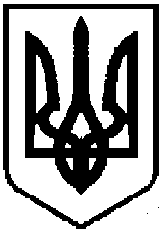 